Paste your Photograph here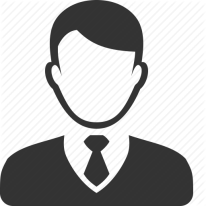 Title of the abstract: (Title of paper here), in bold, 12-point type (times new roman) Author Name a*, Co-Author Name(s)ba Affiliation Information: Street Address/Box Number, City, State, Postal Codeb Affiliation Information: Street Address/Box Number, City, State, Postal CodePresenting Author Name:Affiliation:University:Country:Scientific Session name / number:Category: (Oral presentation / Poster presentation/ either)AbstractMicroorganisms are enormously abundant, more phylogenetically diverse than plants or animals. The abundance and diversity of life on earth originates from prokaryotes. Microorganisms interact with all members of the living world and much of the inanimate world. The study of microorganisms impinges on all of biology, including geoscience. (More upto 250 words……)Biography:Dr. XXXXX is a professor of microbiology in Oxford University and…..More up to… 100 WordsResearch Interests:Keywords:Mail Id:Contact Number:Twitter account: (If interested)Linked In account: (If interested)Facebook account: (If interested)Suggestions of colleagues/Professors/scholars to send invitation (if any)Suggestions of Sessions in the conference (if any)General Instruction for Abstract submissionThis is the abstract text and font template which should be use for abstracts submitted to the 11th International Conference on Advances in Microbiology and Public Health which will be held from March 18-19, 2019 Vienna, AustriaAbstracts must be in English.Abstract body should be 250 words. The word limit relates only to the body of the abstract and does not include title, authors, qualifications, affiliations and institutions as these will automatically populate on the final abstract document based on the details entered into the relevant sections in the abstract submission site. (See above for abstract template)Underline the name of the presenting authorIt is the author’s responsibility to ensure the title, author and affiliation details entered in the abstract submission site are correct and exactly as they should be published on the abstract and all conference materials.Font type must be Times New Roman or Computer Modern font 12pt and 1.5 line spacing Abstracts must be free from typographical and grammatical errors.Standard abbreviations may be used for common terms. Otherwise, abbreviations should be given in brackets after the first full use of the word/s. Abbreviations may be used in the title, provided the full name/term is contained in the body of the abstract.Along with abstract you should provide your recent head-shot photograph of good resolution and short biography (up to 100 words) with your submission.You will be asked to nominate your preference for an oral, workshop or poster presentation. It is recommended to submit the abstract in electronic form via conference website (‘abstract submission’ link). The submitted abstract must be a Microsoft Office Word file (*.doc, *.docx). or you can send us your abstract to mailto: advancedmicrobiology@euroannualsummit.com All submitted abstracts will be referred by the Local Organizing Committee / International Scientific Committee.  Based on their scientific quality and relevance to the conference topics, the abstract will be either accepted for publication in the Conference Proceedings or rejected. The Conference Proceedings will distributed to the participants at the registration both in hard-copy and electronic versions. The abstract will not be published, unless the registration fee of the registered author is received.